All Councillors are summoned to the Parish Council (Trust) Meeting (virtual) immediately following the Parish Council Meeting on Monday, 28th September 2020.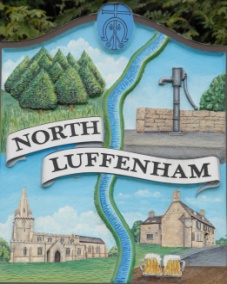 Agenda50/20	Apologies: 51/20	Declarations of Interest52/20	To approve and sign Minutes as follows: Parish Council (Trust) meeting 10th August (virtual) 53/20	Finance Report – ClerkTo receive a report from Cllr Burrows – Bank Reconciliation To receive, consider and approve Finance ReportTo note the following contractual payments:£224.29 Mow All re August Cut£315.00 4 Counties re July Cut£101.22 Waterplus re Allotments54/20	Field Gardens Report - Cllr CadeAllotmentsWoodland Walk; to receive and consider an updated plan for the woodland walk circular route55/20	Oval Report - Cllr CadeReport on the Trees by Stuart Kidd, RCC Forestry Officer49/20	Date of next meeting: Monday 19th October, immediately following the NLPC meeting (Virtual)John WilloughbyParish Clerk21st September 2020